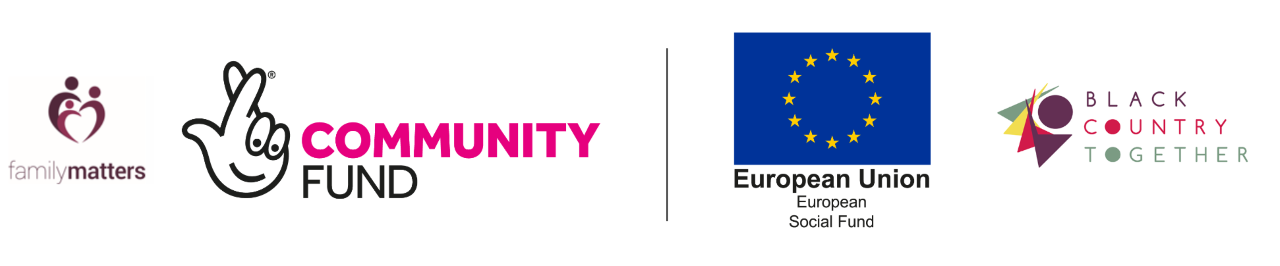 INVITATION TO TENDERIndependent evaluation of the FAMILY MATTERS projectDate: 21st  January 2022Version 2.0Organisation					Black Country Together CIC (BCT)Title of Procurement			FAMILY MATTERS (FM)Brief description of supply			Evaluation ServiceEstimated value of tender			£20,000 maximumto include all costs Estimated duration				May 2022-September 2022Name of BCT contact			Hannah Clarke						Partnership Manager						FAMILY MATTERS						Hannah@blackcountrytogether.infoTimetable					Response deadline                       				March 25th 2022 						Questions deadline						March 25th 2022						Shortlisted supplier’s presentations							W/C 4th April 2022						Notification of award						W/C 11th April 2022						Completion of evaluation						September 2022BackgroundBuilding Better OpportunitiesBuilding Better Opportunities (BBO) is a programme aimed at tackling poverty and social inclusion, by assisting the most disadvantaged people throughout England, and is funded by the National Lottery Community Fund (TNLCF) and the European Social Fund (ESF) with the Department of Work and Pensions (DWP) acting as the Managing Authority.The funding was distributed in line with thirty-nine Local Enterprise Partnership (LEP) areas, each with its own priorities and strategies as to how the funding should be spent, however all of the projects have the same five key principlesHelp the most disadvantagedIt is acknowledged that some individuals are more disadvantaged than others. The European Commission cites the following disadvantaged groups of people as a priority:People with parental or carers responsibilitiesWomenPeople with health issues and disabilitiesBlack, Asian and Minority Ethnic groups (BAME)Refugees and recent migrantsPeople over 50 with few or no qualifications and not in employmentLow income, single earner households with children where one partner is not workingDisabled peopleThose out of contact with the labour marketEx – offenders and offendersHomeless peoplePeople with low or no skills    Tackle Social InclusionAs social inclusion can severely affect a person’s wellbeing and, in turn, have a substantial impact upon their confidence and motivation to seek support and opportunities, this programme seeks to target these issues by addressing individual’s barriers to seeking employment.Be focused on the capabilities of each individualA ‘one size fits all’ approach to the most disadvantaged is not sufficient to address individual’s barriers and issues. This programme will seek to offer truly individually tailored and holistic support packages to help those engaged overcome the challenges they face.Lead to better coordinated servicesFor a number of years many organisations have worked in silo which did not always benefit individuals with complex needs and barriers. This programme activity encourages organisational partnerships to enable coordination, and a joining up, of services available to individuals.Create new opportunities for workIf individuals are to be assisted to become more work ready it is essential that there are   opportunities available for them to enter employment. Therefore, employer engagement will form part of this programme to ensure that individuals can progress into employment or self-employment.Funding was available, via a two-stage application process, to a lead organisation that would be legally responsible and financially accountable for any funding awarded. The lead was also to take responsibility for the distribution of funds to delivery partners, throughout the lifetime of the programme, which is presently until 30th June 2023.FAMILY MATTERS Family Matters is a project to help people across the Black Country build the skills and confidence to get into work. Family Matters is funded by the European Social Fund (ESF) and The National Lottery Community Fund (TNLCF), which is delivered through community organisations across the Black Country. Family Matters works with people one-to-one to understand their goals and their challenges, and then offer all the support that’s needed to help them achieve their goals. Family Matters also works with young people aged 15 or over who are not in education, employment or training.Family Matters provides:Family supportConfidence buildingOne-to-one mentoring and supportInformation, advice and guidanceHelp with CVs and application formsJob search supportTrainingVolunteering opportunitiesThe partnership presently comprises of 8 organisations which enables the FAMILY MATTERS programme to offer a truly diverse range of services to participantsFAMILY MATTERS Delivery PartnersBarnardosGroundwork WMLunch On The RunManor Farm Community Association Phase TrustSandwell and Walsall Citizen’s Advice Bureau Sandwell ConsortiumYMCA Black CountryFAMILY MATTERS Participants 	The delivery of the FAMILY MATTERS programme takes place across the Boroughs of Dudley, Sandwell, Walsall and Wolverhampton, which together form the Black Country. Although the majority of participants live within these Boroughs the programme support is available to people who live outside of the area providing that they access all of the programmes services within the Black Country.To be eligible to access support from the programme an individual must be;Aged 15 years and overUnemployed or on a zero hour contractEconomically Inactive (including those not working who are claiming benefits other than JSA)Legally resident in the UK and/or able to take paid employment in European Union member statesHave complex needs/multiple barriers which are impacting on being able to enter paid employmentRequire support to fully and independently engage in existing servicesFAMILY MATTERS ObjectivesParticipants move into education or training on leaving.Participants who move into employment, including self-employment on leaving.Participants that were economically inactive move into job searching on leaving.Purpose of the evaluationThe evaluation will be used to assess the progress and impact in meeting the projects objectives alongside measuring the overall effectiveness of both the project and the partnership with close attention given to highlighting the changes, if any, made to its participants. The evaluation will need to report uponThe extent to which the project has achieved its objectivesThe impact upon the participants accessing the support of the projectWhether the project has had a differential impact upon specific groups of participants (women/BAME/over 50 etc)Determine if the project demonstrates equal opportunity accessStrengths and weakness of the approach taken by this projectThe extent, and how, the project has built successful partnershipsThe most, and, least effective elements of the projectThe challenges faced by the project and the partnershipsWhat could have been done differentlyAny unintended benefits of the project to both participants and partnersLessons learnt and good practiceAssessing the potential for replication of the project’s approach in other areas.Recommendations based on the evidence including comparison to other national BBO projects.The partnership experience.This list may not be exhaustive Research methodologyPotential suppliers should specify the techniques they intend to supply however as a minimum we would anticipate that it will include the followingAnalysis of the projects management information systemTracking participants to establish the impact of the projectOne to one interviews with participants and staffFocus groupsSurveys Incorporate appropriate information from additional reports and publicationsDemographic research to establish baselines and impact in the wider contextPublicity and disseminationThe FAMILY MATTERS project is bound by the governing rules of the European Social Fund and the National Lottery Community Fund. Ownership of the data and reports related to the project will reside with Black Country Together CIC and findings shall not be released to the press, or distributed in any way or at any time, prior to publication without the express approval of Black Country.Any breach of the European Social Fund regulations and/or terms and conditions could result in clawback of funds. Should any such breach be as a result of the supplier then the supplier’s payment may be affectedShould the supplier, after completion of the evaluation, wish to present findings that are in the public domain the supplier shall notify Family Matters before any agreement is made with any external organisation to allow Black Country Together CIC to consider the request.Key DeliverablesAn evaluation plan with specific deliverables and timeframes will be agreed with the successful supplier however Family Matters would expect the following as a minimumTimeframe and budgetThe evaluation will take place between May 2022 and September 2022 and will include a full evaluation of the project which commenced in September 2016The budget is a maximum of £20,000 inclusive of any VAT or expenses. This includes the costs of all research, interviews, focus groups (including travel and expenses), analysis, report writing and meetings with the project team and Black Country Together CIC.Selection criteriaThe following criteria will be used to evaluate the tendersScoring methodologyTender processAny queries or questions regarding this tender should be directed to Hannah Clarke at Hannah@blackcountrytogether.info stating FAMILY MATTERS Evaluation Tender Query in the subject line, by no later than 10am 18th March 2022.Black Country Together CIC reserves the right to carry out clarifications if necessary which may be carried out via email or clarification meeting. We will only invite up to four potential suppliers to attend a clarification meeting, dependent upon the closeness of the scoring. Scores may be moderated based upon clarifications provided. Any potential supplier invited to attend a clarification meeting will be responsible for all of their expenses for attending said meeting. Closing date for tenders 10am 25th  March 2022.Please ensure you include Details of your organisation including contact detailsName and contact details of the lead evaluatorA summary of your proposal, team, method and how you meet the tender requirementsKnowledge and understanding of our sector and area of workYour track record in evaluating similar projects and/or research in this fieldYour proposed methodologyPlans for reporting and disseminationA detailed timetable for carrying out the work, highlighting key milestones, deadlines, suggested meetings and progress reportsDetails of the evaluation team and their role within the evaluation. CV’s /biographies should be included as an annex together with details of their current DBS status.Quality assurance and approach to risk managementA detailed budget including a clear structure of charges broken down by days, member of staff and activity.Contact details for two referees for whom you have completed similar workEvidence of professional indemnity and public liability insuranceDeliverableDue date or frequencyInception meeting to agree evaluation framework including reporting structures, events and a communication and dissemination strategyWithin one month of contract start dateDevelop and pilot evaluation tools May 2022Regular progress updates and in person meetingsMonthly/quarterly An interim report to include an update of the evaluation process. July 2022Final reportSeptember 2022Presentation of evaluation findings to stakeholdersSeptember 2022CriterionWeightingDemonstrates a clear understanding of the aims, objectives and concerns of the evaluation12.5%Demonstrates knowledge, experience and capacity of evaluating projects within the FAMILY MATTERS area of work12.5%Demonstrates the capacity and resources to carry out the evaluation within the given timeframes12.5%Demonstrates a clear and realistic plan detailing all stages of the evaluation and the roles and responsibilities of each staff member involved12.5%Demonstrates detailed plans for dissemination of the evaluation findings12.5%Demonstrates the suitability of the proposed methodology12.5%Demonstrates value for money25%ScoreDescriptorDescription0PoorNo or partial response and poor evidence provided. Supplier does not instil confidence in their ability to deliver the contracted evaluation 1WeakWeak standard of evidence, in several areas, to support response giving concern in the supplier’s ability to deliver the contracted evaluation2SatisfactorySatisfactory standard of evidence, in most areas, to support response but some areas lacking detail or evidence giving some concern in the supplier’s ability to deliver the contracted evaluation.3GoodGood standard of evidence to support comprehensive response which gives confidence in the supplier’s ability to deliver the contracted evaluation. Meets the requirements of Black Country Together CIC.4Very goodHigh standard of evidence to support comprehensive response which gives a high level of confidence in the supplier’s ability to deliver the contracted evaluation, may exceed some of the requirements of Black Country Together CIC5ExcellentVery high standard of evidence to support a very comprehensive response which gives a very high level of confidence in the supplier’s ability to deliver the contracted evaluation, may exceed most of the requirements of Black Country Together CIC